СОЦИАЛЬНЫЙ	КОНТРАКТ	–	этоадресная государственная помощь, особая форма взаимодействия малоимущих граждан с местными органами социальной защиты, помогающая гражданам повысить свои доходы или выйти из трудной  жизненной ситуации.Право на получение государственной социальной помощи на основании социального контракта имеют: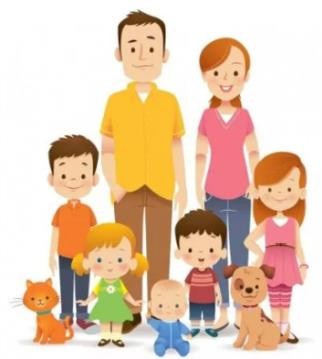 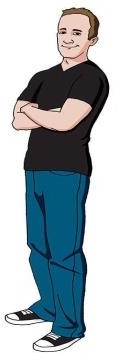 малоимущие               малоимущие одиноко    семьи                           проживающие                граждане              либо зарегистрированы в качестве безработного;- гражданин, трудоспособные члены его семьи не работают по независящим от них причинам (инвалидность, уход за ребенком в возрасте до 3 лет, отсутствие вакантных мест по специальности).Социальный контракт с гражданином (семьей) заключается по одному из направлений:Между гражданином и Департаментом социальной защиты населения правительства ЕАО заключается соглашение, к которому прилагается программа социальной адаптации, мероприятия которой гражданин должен реализовать и ежемесячно предоставлять в Департамент документы, подтверждающие факт выполнения мероприятий программы.                               Государственная социальная помощь на основании контракта предоставляется в виде ежемесячной или единовременной денежной выплаты и назначается на срок не более 12 месяцев, исходя из содержания программы социальной адаптации.Размер выплаты до 250 000 рублей,                 в зависимости от направления.                     которые по независящим от них причинам имеют среднедушевой доход ниже величины прожиточного минимума, установленного в регионе.Условия назначения социальной помощи на основании социального контракта:- гражданство Российской Федерации и постоянное проживание на территории ЕАО;- наличие у гражданина или семьи трудной жизненной ситуации;- гражданин является трудоспособным;- гражданин, трудоспособные члены его семьи работают по трудовому договору ПЕРЕЧЕНЬ ДОКУМЕНТОВ,       НЕОБХОДИМЫХ ДЛЯ ЗАКЛЮЧЕНИЯ                 СОЦИАЛЬНОГО КОНТРАКТА:заявление;  паспорт (или другой документ, удостоверяющий личность гражданина); сведения о страховом номере индивидуального лицевого счета гражданина и членов семьи гражданина (при их наличии) в системе обязательного пенсионного страхования (СНИЛС);справка об инвалидности (в случае обращения гражданина с инвалидностью).Обращаться с пакетом документов  по адресу:Департамент социальной защиты населения правительства ЕАО,Адрес: Проспект 60 лет СССР, 12АЕ-mail: sobes@post.eao.ru;Тел: (42622)2-07-05ОГБУ «Комплексный центр социального обслуживания ЕАО»,Адрес: ул. Дзержинского, д.16Е-mail: kcso@post.eao.ru;Тел: (42622)4-54-60Филиалы: г. Облучье, улица Горького,56 E-mail: kcso_obl@post.eao.ruТел: 89241527060с. Амурзет, улица Ленина,20 E-mail: kcso_okt@post.eao.ruТел: (42665)2-23-68с. Ленинское,улица Октябрьская,1а E-mail: kcso_len@post.eao.ruТел: (42663)2-12-45п. Смидович,переулок Партизанский, 2б E-mail: kcso_smid@post.eao.ruТел:(42632)2-24-39ОГБУ «Социально – реабилитационный центр для несовершеннолетних» и его филиалыАдрес: ул. Тихонькая, д. 5Е-mail: src@post.eao.ru.Тел: (42622)26-1-08Система социального контракта дает возможность с помощью «стартового капитала» изменить материальное положение семьи. Повысит доход и качество жизни каждой нуждающейся семьи.ВАЖНО ЗНАТЬ!Как и любая мера поддержки,социальный контракт накладывает на обе    стороны определённую ответственность.Прежде чем заключать социальныйконтракт, мы рекомендуем Вам взвесить все«за» и «против» и ответственно подойтик такому решению. То есть убедиться, что        Вы не только соответствуете всем необходимым требованиям для его заключения, но и сможете их поддерживать. Вы также несете ответственность за достоверность предоставленных сведений.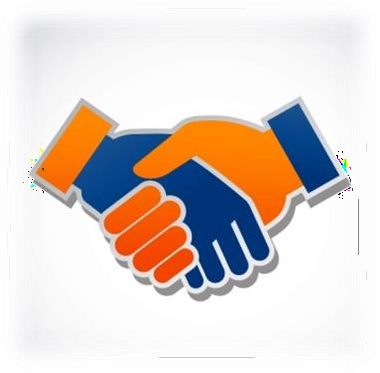 Областное государственное бюджетное учреждение«Комплексный центр социального обслуживания ЕАО»организационно-методическое отделениеАдрес: 679000 ЕАО, г. Биробиджан, ул. Дзержинского, д. 16Телефон: 8 (42622) 2-34-69Е-mail: kcso@post.eao.ruСайт: http://kcsoeao79.ru/г. Биробиджан, 2021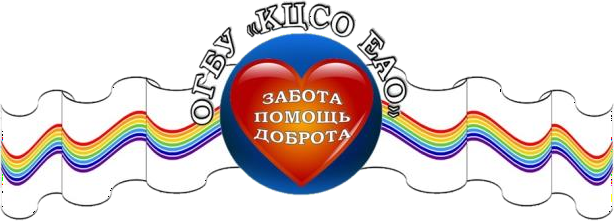 Областное государственное бюджетное учреждение«Комплексный центр социального обслуживания Еврейской автономной области»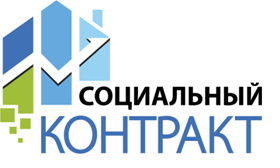 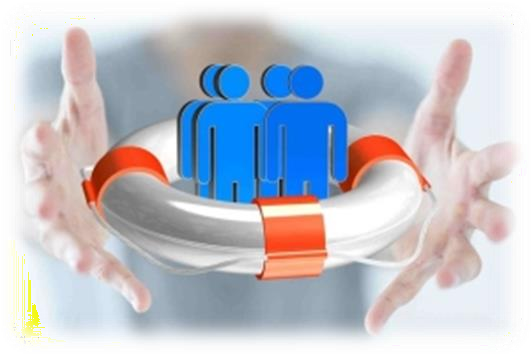 г. Биробиджан 2021